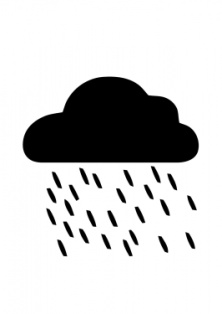 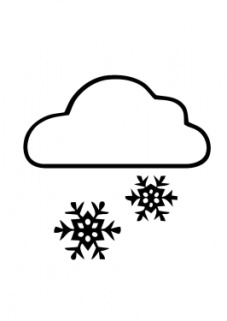 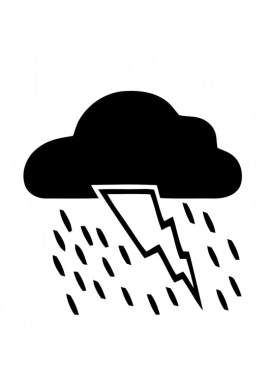 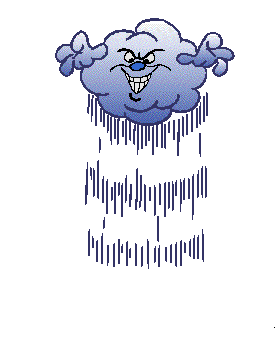 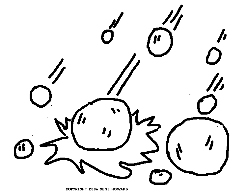 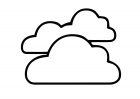 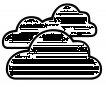 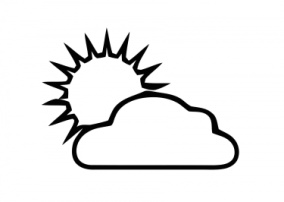 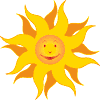 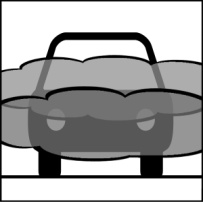 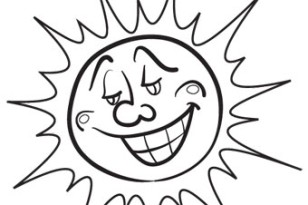 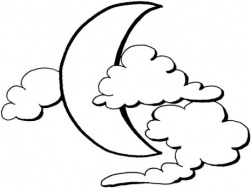 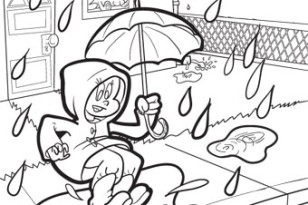 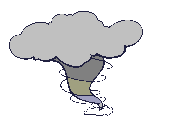 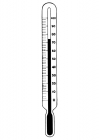 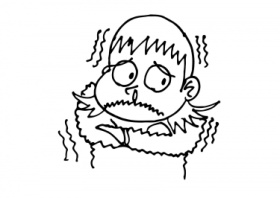 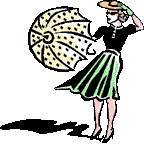 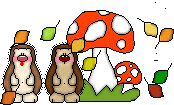 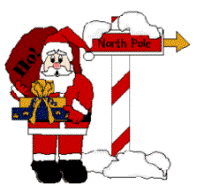 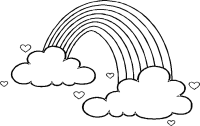 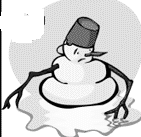 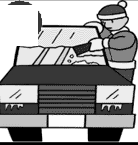 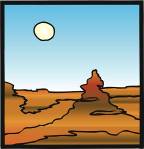 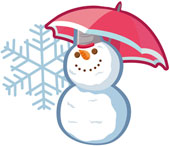 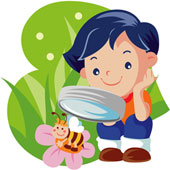 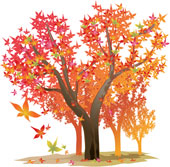 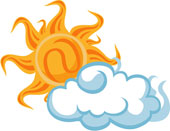 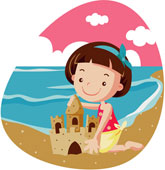 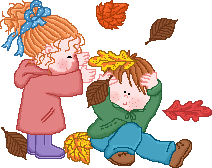 На улице - солнце. Погода-На улице - снег. Погода-На улице - жара. Погода-На улице - лужи. Погода-На улице - ветер. Погода-На улице - облака. Погода-На улице - тучи. Погода-На улице - дождь. Погода-На улице - гроза. Погода-Небо - ясное. Погода -На улице - прохладно. Погода-На улице - оттепель. Погода - лужи, солнечная, жара, гроза, туман, тучи,Мне нравится _____________ погода.Надень резиновые сапоги, на улице - _____________.Я ничего не вижу. На улице - _____________.Завтра будут облака, и будет солнце. Завтра ожидается _____________.Будет лить дождь и будет молния. Будет _______________.Облака - чёрные. Это не облака, это - _______________.На улице + 30О. На улице- _________________. Какое время года?Июнь, июль, август- _____________________.Декабрь, январь, февраль- __________________.Март, апрель, май- ________________________.Сентябрь, октябрь, ноябрь- ___________________.что?дождь                  снег                   гроза                            градливень погодадождливая   ------                  --------                            ------                  ------                  что?яснопеременная облачность облака                       тучитуманпогодаясная  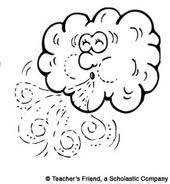 --------                            облачная                  ------                   ------                  что?солнце ветерураганлужи                                  месяцпогодасолнечнаяветреная------                   ------                   ------                  что?жара                     теплопрохладнохолодно                                  морозпогодажаркая                  тёплаяпрохладная                   холодная           ------                  что?оттепельзаморозкирадуга небопогода--------                  --------                  --------                  --------                  ------                  что?зимавесналето осеньбабье летопогода--------                  --------                  --------                  --------                  ------                  